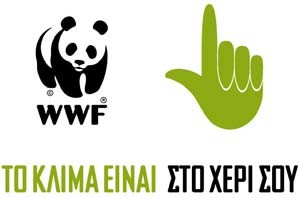 School Check Card for the Transport TeamTransport, by car and by plane, are largely responsible for much of the carbon dioxide emissions (the main "culprit" for climate change) in the developed world. In Greece 60% of petroleum fuels are consumed in the transport sector. In the OECD countries, 30% of total CO2 emissions come from transport.In order for cars, airplanes and ships to move, they need energy generated by the burning of fossil fuels (gasoline and diesel) that emit into the CO2 atmosphere.The car has become the dominant means of transportation. Unfortunately, he has a giant energy chain behind him. It is not only the energy spent burning gasoline to move, but also the energy spent on making the car itself (for the extraction of metals, their transportation, steelmaking, the production of tires, the production of electronics). parts of it, transportation of all raw materials to the automotive industry, etc.).The comparison of the energy consumption of the means of transport is revealing. Taking into account the ship's average energy consumption, the consumption of other means is multiple. This relationship has been calculated as follows:Ship: 1Rail: 1.8Car: 50.8Airplane: 427.56The problem of cars in cities, both in terms of pollution and traffic, is very acute. In 1969 there were 100,000 cars in Athens and 1,300,000 in 1996. Of course, the performance of the car's engine has improved, so the power consumption of each car is not as high. But it looks like we have overdone it with the car. For many, in fact, a car is a value, a means of establishing themselves!It is your mission to find out how students and teachers are moving to and from school and to see if the car is being used unnecessarily.First find a name for your team! Then discuss how to organize your research. Talk to everyone in the group and share your ideas. Someone records them and then you discuss them and make a research plan. Think about whether you want to ask some great help. persons or bodies. You will need to get some interviews.The following questions and research steps can help you organize your mission.Armed with papers and pencils to record your findings.1. Do a survey on how students move to and from school. What tools do they use? Bus, Feet, Bike, Car? Is there a bike available in the area?2. If they use a car, do more students stay in the same area combined? Is this something similar for teachers?3. Are there ways you can think of that would reduce car use by students and teachers?4. Do a research on the position the car holds in their dreamsof students. Ask them if they are interested in car brands and whether it is important for them to have a car that their family owns or would like to own. Which brand or type of car has the most preferences? Why; Are there any students who mention green cars? What do you conclude about the way students view the car? Is it a service or something more?